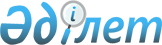 О бюджете сельского округа Каратобе на 2023-2025 годыРешение Жанакорганского районного маслихата Кызылординской области от 29 декабря 2022 года № 343
      В соответствии с пунктом 2 статьи 9-1 кодекса Республики Казахстан "Бюджетный кодекса Республики Казахстан" и статьи 6 Закона Республики Казахстан "О местном государственном управлении и самоуправлении в Республике Казахстан" Жанакорганский районный маслихат РЕШИЛ:
      1. Утвердить бюджет сельского округа Каратобе на 2023-2025 годы согласно приложениям 1, 2 и 3 соответственно в том числе на 2023 год в следующем обьеме:
      1) доходы – 65435 тысяч тенге;
      налоговым поступлениям – 3530,0 тысяч тенге;
      неналоговым поступлениям – 0;
      поступлениям от продажи основного капитала – 0;
      поступлениям трансфертов – 61905 тысяч тенге;
      2) затраты – 65435 тысяч тенге;
      3) чистое бюджетное кредитование – 0;
      бюджетные кредиты – 0;
      погашение бюджетных кредитов – 0;
      4) сальдо по операциям с финансовыми активами – 0;
      приобретение финансовых активов – 0;
      поступления от продажи финансовых активов государства – 0;
      5) дефицит (профицит) бюджета – 0;
      6) финансирование дефицита (использование профицита) бюджета – 0;
      7) используемые остатки бюджетных средств – 0.
      2. Объем субвенций за 2023 год передаваемый из районного бюджета в бюджет сельского округа 61905 тысяч тенге.
      3. Настоящее решение вводится в действие с 1 января 2023 года и подлежит официальному опубликованию. Бюджет сельского округа Каратобе на 2023 год Бюджет сельского округа Каратобе на 2024 год Бюджет сельского округа Каратобе на 2025 год
					© 2012. РГП на ПХВ «Институт законодательства и правовой информации Республики Казахстан» Министерства юстиции Республики Казахстан
				
      Секретарь Жанакорганского районного маслихата 

Г.Сопбеков
Приложение 1 к решению
Жанакорганского районного маслихата
от 29 декабря 2022 года № 343
Категория
Категория
Категория
Категория
Сумма, тысяч тенге
Класс
Класс
Класс
Сумма, тысяч тенге
Подкласс
Подкласс
Сумма, тысяч тенге
I. ДОХОДЫ
65435
1
Налоговые поступления
3530
04
Налоги на собственность
3530
1
Hалоги на имущество
80
3
Земельный налог
240
4
Налог на транспортные средства
2500
5
Подоходный налог
160
6
Единый земельный налог
550
4
Поступление трансфертов
61905
02
Трансферты из вышестоящих органов государственного управления
61905
3
Трансферты из бюджетов городов районного значения, сел, поселков, сельских округов
61905
Функциональная группа
Функциональная группа
Функциональная группа
Функциональная группа
Сумма, тысяч тенге
 Администратор бюджетных программ
 Администратор бюджетных программ
 Администратор бюджетных программ
Сумма, тысяч тенге
Программа
Программа
Сумма, тысяч тенге
Наименование
Сумма, тысяч тенге
II. ЗАТРАТЫ
65435
1
Государственные услуги общего характера
36109
1
Представительные, исполнительные и другие органы, выполняющие общие функции государственного управления
36109
124
Аппарат акима города районного значения, села, поселка, сельского округа
36109
001
Услуги по обеспечению деятельности акима города районного значения, села, поселка, сельского округа
36109
6
Социальная помощь и социальное обеспечение
3036
2
Социальная помощь
3036
124
Аппарат акима города районного значения, села, поселка, сельского округа
3036
003
Оказание социальной помощи нуждающимся гражданам на дому
3036
7
Жилищно-коммунальное хозяйство
7696
3
Благоустройство населенных пунктов
7696
124
Аппарат акима города районного значения, села, поселка, сельского округа
7696
008
Освещение улиц в населенных пунктах
259
009
Обеспечение санитарии населенных пунктов
234
011
Благоустройство и озеленение населенных пунктов
7203
8
Культура, спорт, туризм и информационное пространство
18594
1
Деятельность в области культуры
18323
124
Аппарат акима города районного значения, села, поселка, сельского округа
18323
006
Поддержка культурно-досуговой работы на местном уровне
18323
2
Спорт
271
124
Аппарат акима города районного значения, села, поселка, сельского округа
271
028
Проведение физкультурно-оздравительных и спортивных мероприятии на местном уровне
271
3.Чистое бюджетное кредитование
0
4. Сальдо по операциям с финансовыми активами
0
5. Дефицит (профицит) бюджета
0
6. Финансирование дефицита (использование профицита) бюджета
0Приложение 2 к решению
Жанакорганского районного маслихата
от 29 декабря года № 343
Категория
Категория
Категория
Категория
Категория
Категория
Сумма, тысяч тенге
Класс
Класс
Класс
Класс
Класс
Сумма, тысяч тенге
Подкласс
Подкласс
Подкласс
Сумма, тысяч тенге
I. ДОХОДЫ
I. ДОХОДЫ
68707
1
Налоговые поступления
Налоговые поступления
3706
04
04
Налоги на собственность
Налоги на собственность
3706
1
Hалоги на имущество
Hалоги на имущество
84
3
Земельный налог
Земельный налог
252
4
Налог на транспортные средства
Налог на транспортные средства
2625
5
Подоходный налог
Подоходный налог
168
6
Единый земельный налог
Единый земельный налог
577
4
Поступление трансфертов
Поступление трансфертов
65001
02
02
Трансферты из вышестоящих органов государственного управления
Трансферты из вышестоящих органов государственного управления
65001
3
Трансферты из бюджетов городов районного значения, сел, поселков, сельских округов
Трансферты из бюджетов городов районного значения, сел, поселков, сельских округов
65001
Функциональная группа
Функциональная группа
Функциональная группа
Функциональная группа
Функциональная группа
Функциональная группа
Сумма, тысяч тенге
 Администратор бюджетных программ
 Администратор бюджетных программ
 Администратор бюджетных программ
 Администратор бюджетных программ
Сумма, тысяч тенге
Программа
Программа
Сумма, тысяч тенге
Наименование
Сумма, тысяч тенге
II. ЗАТРАТЫ
68707
1
1
Государственные услуги общего характера
37914
1
1
Представительные, исполнительные и другие органы, выполняющие общие функции государственного управления
37914
124
124
Аппарат акима города районного значения, села, поселка, сельского округа
37914
001
Услуги по обеспечению деятельности акима города районного значения, села, поселка, сельского округа
37914
6
6
Социальная помощь и социальное обеспечение
3188
2
2
Социальная помощь
3188
124
124
Аппарат акима города районного значения, села, поселка, сельского округа
3188
003
Оказание социальной помощи нуждающимся гражданам на дому
3188
7
7
Жилищно-коммунальное хозяйство
8081
3
3
Благоустройство населенных пунктов
8081
124
124
Аппарат акима города районного значения, села, поселка, сельского округа
8081
008
Освещение улиц в населенных пунктах
272
009
Обеспечение санитарии населенных пунктов
246
011
Благоустройство и озеленение населенных пунктов
7563
8
8
Культура, спорт, туризм и информационное пространство
19524
1
1
Деятельность в области культуры
19239
 124
 124
Аппарат акима города районного значения, села, поселка, сельского округа
19239
006
Поддержка культурно-досуговой работы на местном уровне
19239
2
2
Спорт
285
 124
 124
Аппарат акима города районного значения, села, поселка, сельского округа
285
028
Проведение физкультурно-оздравительных и спортивных мероприятии на местном уровне
285
3.Чистое бюджетное кредитование
0
4. Сальдо по операциям с финансовыми активами
0
5. Дефицит (профицит) бюджета
0
6. Финансирование дефицита (использование профицита) бюджета
0Приложение 3 к решению
Жанакорганского районного маслихата
от 29 декабря 2022 года № 343
Категория
Категория
Категория
Категория
Категория
Сумма, тысяч тенге
Класс
Класс
Класс
Класс
Сумма, тысяч тенге
Подкласс
Подкласс
Подкласс
Сумма, тысяч тенге
I. ДОХОДЫ
I. ДОХОДЫ
71455
71455
1
Налоговые поступления
Налоговые поступления
3855
3855
02
Подоходный налог
Подоходный налог
175
175
2
Индивидуальный подоходный налог
Индивидуальный подоходный налог
175
175
04
Налоги на собственность
Налоги на собственность
3680
3680
1
Hалоги на имущество
Hалоги на имущество
87
87
3
Земельный налог
Земельный налог
262
262
4
Налог на транспортные средства
Налог на транспортные средства
2730
2730
5
Единый земельный налог
Единый земельный налог
601
601
4
Поступление трансфертов
Поступление трансфертов
67600
67600
02
Трансферты из вышестоящих органов государственного управления
Трансферты из вышестоящих органов государственного управления
67600
67600
3
Трансферты из бюджетов городов районного значения, сел, поселков, сельских округов
Трансферты из бюджетов городов районного значения, сел, поселков, сельских округов
67600
67600
Функциональная группа
Функциональная группа
Функциональная группа
Функциональная группа
Функциональная группа
Сумма, тысяч тенге
 Администратор бюджетных программ
 Администратор бюджетных программ
 Администратор бюджетных программ
 Администратор бюджетных программ
Сумма, тысяч тенге
Программа
Программа
Программа
Сумма, тысяч тенге
Наименование
Сумма, тысяч тенге
II. ЗАТРАТЫ
71455
1
Государственные услуги общего характера
39431
Представительные, исполнительные и другие органы, выполняющие общие функции государственного управления
39431
124
Аппарат акима города районного значения, села, поселка, сельского округа
39431
001
001
Услуги по обеспечению деятельности акима города районного значения, села, поселка, сельского округа
39431
6
Социальная помощь и социальное обеспечение
3315
Социальная помощь
3315
 124
Аппарат акима города районного значения, села, поселка, сельского округа
3315
003
003
Оказание социальной помощи нуждающимся гражданам на дому
3315
7
Жилищно-коммунальное хозяйство
8404
Благоустройство населенных пунктов
8404
124
Аппарат акима города районного значения, села, поселка, сельского округа
8404
008
008
Освещение улиц в населенных пунктах
283
009
009
Обеспечение санитарии населенных пунктов
256
011
011
Благоустройство и озеленение населенных пунктов
7865
8
Культура, спорт, туризм и информационное пространство
20305
Деятельность в области культуры
20009
124
Аппарат акима города районного значения, села, поселка, сельского округа
20009
006
006
Поддержка культурно-досуговой работы на местном уровне
296
Спорт
296
124
Аппарат акима города районного значения, села, поселка, сельского округа
296
028
028
Проведение физкультурно-оздравительных и спортивных мероприятии на местном уровне
296
3.Чистое бюджетное кредитование
0
4. Сальдо по операциям с финансовыми активами
0
5. Дефицит (профицит) бюджета
0
6. Финансирование дефицита (использование профицита) бюджета
0